Results from Practice Survey 30/9/17-18/10/17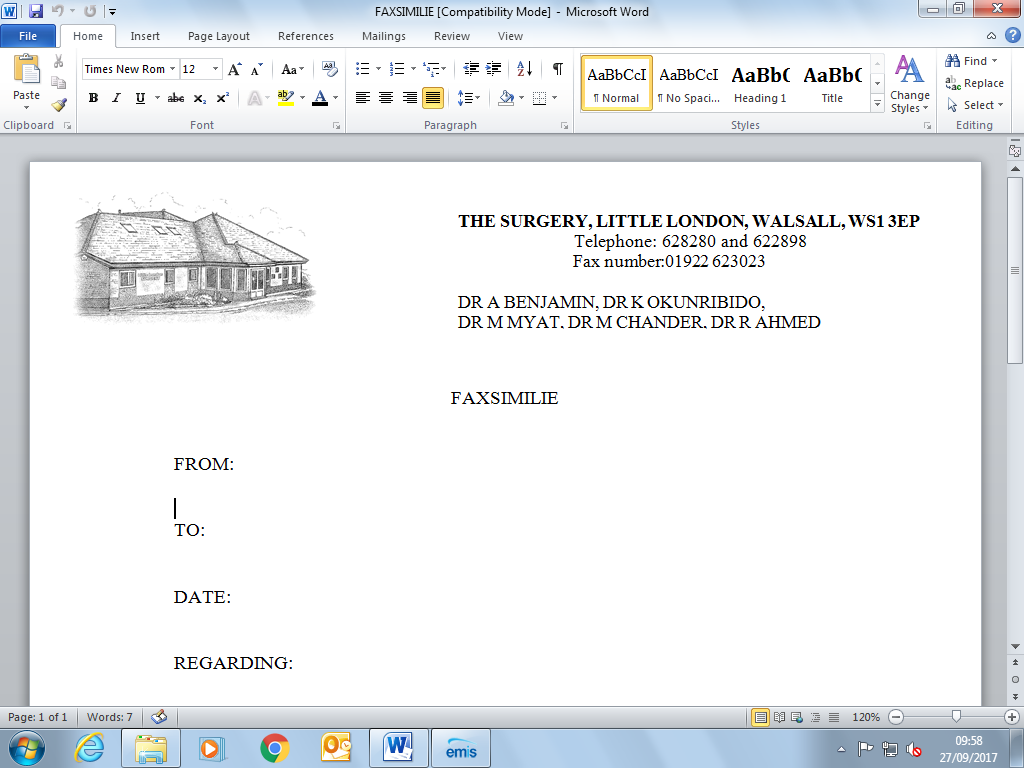 